INDICAÇÃO Nº 3792/2018Sugere ao Poder Executivo Municipal que proceda com a troca de lâmpada queimada na Rua Jamil Maluf, defronte o número 80, no bairro Jardim Adélia II.  Excelentíssimo Senhor Prefeito Municipal, Nos termos do Art. 108 do Regimento Interno desta Casa de Leis, dirijo-me a Vossa Excelência para sugerir ao setor competente que, proceda com a troca de lâmpada queimada na Rua Jamil Maluf, defronte o número 80, no bairro Jardim Adélia II, neste município.JustificativaMunícipes procuraram este vereador pedindo urgência na troca de lâmpada com mau contato, pois no período noturno a via se torna muito escura, o que compromete a segurança e bem estar dos moradores.Plenário “Dr. Tancredo Neves”, em 12 de julho de 2018.CELSO LUCCATTI CARNEIRO“Celso da Bicicletaria”-vereador-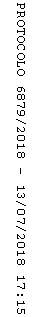 